Kvietimo 4 priedas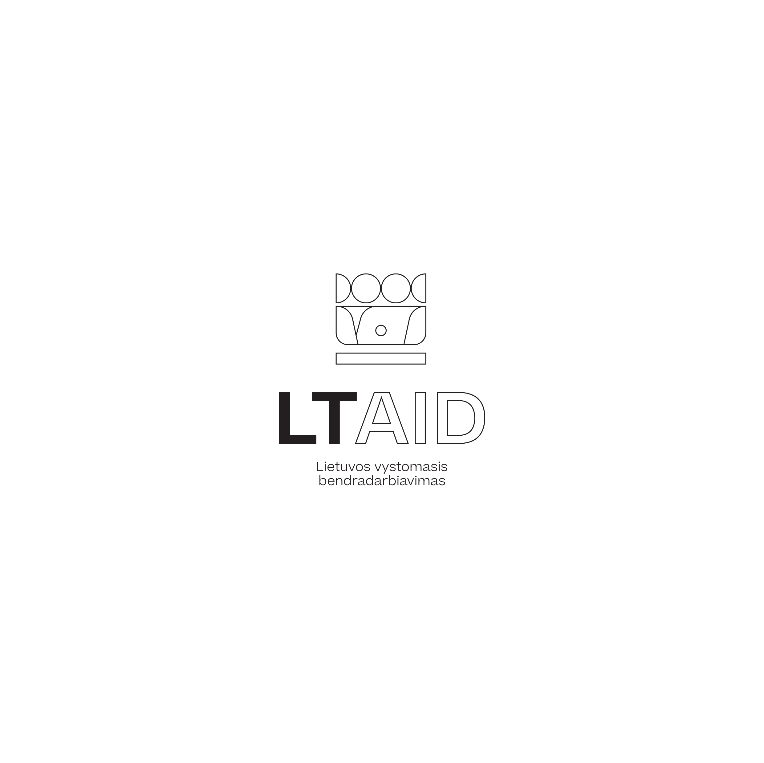 PROJEKTO VYKDYTOJO IR PROJEKTO PARTNERIO (-IŲ) (JEI YRA) DEKLARACIJA       m.       d.*Teikdamas (-i) projekto paraišką „Projekto paraiškos pavadinimas“ (toliau – Projekto paraiška) pagal Vystomojo bendradarbiavimo ir humanitarinės pagalbos fondo       m.       d. paskelbtą Kvietimą teikti paraiškas Vystomojo bendradarbiavimo ir humanitarinės pagalbos fondo lėšoms gauti, projekto vykdytojas ir (ar) projekto partneris (-iai) (jei yra) patvirtina, kad:nėra subjektas (-ai), kuriam (kuriems) taikomos sankcijos (apibrėžtas Lietuvos Respublikos tarptautinių sankcijų įstatymo 2 straipsnio 2 dalyje).įgyvendindamas (-i) projektą, vykdydamas (-i) viešuosius pirkimus ir deklaruodamas (-i) patirtas išlaidas, įsitikins ir užtikrins, kad: tiekėjams, subtiekėjams ir subjektams, kurių pajėgumais bus remiamasi (kai jiems tenka 10 procentų sutarties vertės), netaikomi ribojimai, nustatyti Tarybos reglamente (ES) Nr. 833/2014  dėl ribojamųjų priemonių atsižvelgiant į Rusijos Federacijos veiksmus, kuriais destabilizuojama padėtis Ukrainoje, su visais pakeitimais;tiekėjams, subtiekėjams netaikomi ribojimai, nustatyti 2014 m. kovo 17 d. Tarybos reglamente (ES) Nr. 269/2014  dėl ribojamųjų priemonių, taikytinų atsižvelgiant į veiksmus, kuriais kenkiama Ukrainos teritoriniam vientisumui, suverenitetui ir nepriklausomybei arba į juos kėsinamasi, su visais pakeitimais.pasikeitus 1 ir 2 punktuose deklaruojamoms aplinkybėms, nedelsdamas (-i) apie tai informuos CPVA.dėl projekto vykdytojo ir (ar) projekto partnerio ir projekto vykdytojo ir (ar) projekto partnerio atsakingų asmenų (vadovo, kito valdymo ar priežiūros organo nario ar kito asmens, turinčio (turinčių) teisę atstovauti projekto vykdytojui ir (arba) projekto partneriui ar jį kontroliuoti, jo vardu priimti sprendimą, sudaryti sandorį, asmens (asmenų), turinčio (turinčių) teisę surašyti ir pasirašyti projekto vykdytojo ir  projekto partnerio (-ių) apskaitos dokumentus) per pastaruosius 5 metus nebuvo priimtas ir įsiteisėjęs apkaltinamasis teismo nuosprendis ir šie asmenys neturi neišnykusio ar nepanaikinto teistumo už šias nusikalstamas veikas: dalyvavimą nusikalstamame susivienijime, jo organizavimą ar vadovavimą jam; kyšininkavimą, prekybą poveikiu, papirkimą;sukčiavimą, turto pasisavinimą, turto iššvaistymą, apgaulingą pareiškimą apie juridinio asmens veiklą, kredito, paskolos ar tikslinės paramos panaudojimą ne pagal paskirtį ar nustatytą tvarką, kreditinį sukčiavimą, neteisingų duomenų apie pajamas, pelną ar turtą pateikimą, deklaracijos, ataskaitos ar kito dokumento nepateikimą, apgaulingą apskaitos tvarkymą ar piktnaudžiavimą, kai šiomis nusikalstamomis veikomis kėsinamasi į Europos Sąjungos finansinius interesus, kaip apibrėžta Konvencijos dėl Europos Bendrijų finansinių interesų apsaugos 1 straipsnyje;nusikalstamą bankrotą;teroristinį ir su teroristine veikla susijusį nusikaltimą;nusikalstamu būdu gauto turto legalizavimą;prekybą žmonėmis, vaiko pirkimą arba pardavimą;kitos valstybės subjekto (partnerio) atliktą nusikaltimą, apibrėžtą Direktyvos 2014/24/ES 57 straipsnio 1 dalyje išvardytus Europos Sąjungos teisės aktus įgyvendinančiuose kitų valstybių teisės aktuose.yra informuotas (-i) apie tai, kad projekto administratoriaus vienašališku sprendimu projekto įgyvendinimo sutartis nutraukiama ir projekto vykdytojas privalo grąžinti visas išmokėtas Vystomojo bendradarbiavimo ir humanitarinės pagalbos fondo projektui skirtas lėšas, jeigu projekto įgyvendinimo sutarties vykdymo metu paaiškėja, kad: deklaracijoje pateikta informacija yra melaginga; projekto vykdytojo ir (ar) projekto partnerio (-ių) ir (arba) dėl projekto vykdytojo ir (ar) projekto partnerio (-ių) atsakingų asmenų (nurodytų šios deklaracijos 4 punkte) yra priimamas ir įsiteisėja apkaltinamasis teismo nuosprendis dėl šios deklaracijos 4 punkte nurodytų korupcinio pobūdžio nusikalstamų veikų.V. V. * datos ir parašo skiltis nepildoma, jei dokumentas pasirašomas elektroniniu parašujuridinio asmens pavadinimas (jei teikia juridinis asmuo), pareigos, vardas, pavardė(Projekto paraišką teikiančios įstaigos ar organizacijos (jei teikia Lietuvos ir užsienio valstybių juridiniai asmenys, kitos organizacijos, jų padaliniai) pavadinimas, asmens vardas, pavardė ir pareigos. Jei paraišką teikia fizinis asmuo, nurodomas tik vardas, pavardė)(Parašas*)juridinio asmens pavadinimas (jei teikia juridinis asmuo), pareigos, vardas, pavardė(Projekto partnerio įstaigos ar organizacijos (jei teikia Lietuvos ir užsienio valstybių juridiniai asmenys, kitos organizacijos, jų padaliniai) pavadinimas, asmens vardas, pavardė ir pareigos. Jei paraišką teikia fizinis asmuo, nurodomas tik vardas, pavardė)(Parašas*)